Súkromná základná škola, Ružová dolina 29, 821 09 Bratislava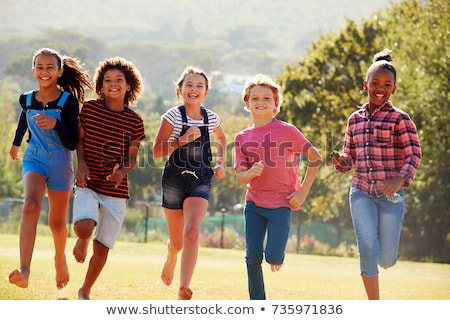 Dopad inkluzívnej základnej školy na mentálne zdravie a osobnostný rozvoj  žiakov so špeciálnymi výchovno-vzdelávacími potrebami a intaktných žiakov Výsledky z experimentálneho overovania2016/2017 - 2018/2019Bratislava, 7. apríl 2019Škola/školské zariadenie:Zastúpená/: PhDr. Veronika Bisaki, Súkromná základná škola,                        Ružová dolina  29,  821 09 Bratislava Garantka experimentálneho overovania Zastúpená:   Doc. PhDr. Marta Valihorová, PhD.,  Katedra psychológie,   Pedagogická fakulta UMB                        Ružová ul.6, Banská BystricaPracovník zodpovedný za experimentálne overovanie v Súkromnej základnej školeZastúpená:   Prof. PhDr. Eva Gajdošová, PhD.,  Fakulta psychológie, PEVŠ v Bratislave                        Tomášikova 20, 821 02 Bratislava CHARAKTERISTIKA ZÁKLADNEJ ŠKOLY S INKLUZÍVNOU EDUKÁCIOU   V EXPERIMENTÁLNOM OVEROVANÍ      Inkluzívna forma edukácie predstavuje možnosť spoločného vzdelávania intaktných žiakov a žiakov so špeciálnymi edukačnými potrebami  (Schmidtová, 2013). V Súkromnej základnej škole sa takto spoločne vzdelávajú intaktní žiaci a:žiaci so zdravotným postihnutím,žiaci s vývinovými poruchami učenia,žiaci s poruchami správania,žiaci so sociálne znevýhodneného prostredia,žiaci s nadaním (Interný metodický materiál ŠŠI, 2014).          Koncepcia  inkluzívnej školy je postavená na 5 piliéroch s predpokladaným pozitívnym dopadom na duševné zdravie žiakov a rozvoj ich osobnosti:1.piliér:Humanistická pedagogika a psychológia   2.piliér:Pozitívna psychológia  3.piliér:Multidisciplinarita a multidisciplinárny  tím odborníkov v kooperácii 4.piliér:Školský psychológ  a jeho nová rola v škole5.piliér:Moderné  formy spolupráce školy a rodiny     Práve pozitívna psychológia  kladie v škole do popredia také javy ako well-being, spokojnosť, šťastie, pohoda, nadšenie, priateľstvo, radosť, optimizmus, humor, reziliencia, altruizmus, empatia, a zmysel života. Aplikácia pozitívnej psychológie v inkluzívnej škole znamená postupné budovanie tzv. pozitívneho modelu školy podporujúceho sily, silné stránky jedincov, žiakov aj učiteľov. CIEĽ EXPERIMENTÁLNEHO OVEROVANIA     Cieľom experimentu bolo zistiť vplyv inkluzívnej základnej školy a  inkluzívneho vzdelávania na osobnosť, osobnostný rozvoj a duševné zdravie žiakov so špeciálnymi výchovnovzdelávacími potrebami aj intaktných žiakov, ktorí sa vzdelávajú spoločne v rámci inkluzívnej edukácie.     Vedenie základnej školy počítalo pri experimentálnom overovaní s vlastnými finančnými a materiálnymi nákladmi a pripravilo tiež potrebné personálne zabezpečenie projektu, najmä čo sa týka pracovníkov multidisciplinárneho tímu, v ktorom boli začlenení pedagógovia, psychológovia, špeciálni pedagógovia, sociálni pedagógovia, logopédi a asistenti učiteľov.VÝSLEDKY EXPERIMENTÁLNEHO OVEROVANIA          Výsledky inkluzívnej základnej školy v oblasti jej dopadu na  osobnostný rozvoj žiakov intaktných a žiakov so špeciálnymi výchovno-vzdelávacími potrebami sa štruktúrovali do týchto 5 základných oblastí: školská klíma percipovaná žiakmi, rodičmi a personálom školysociálne vzťahysociálna opora žiakov sociálno-emocionálne zdravie žiakovŠKOLSKÁ KLÍMA     Výskum školskej klímy v inkluzívnej základnej školy sa uskutočnil v rámci rozsiahleho medzinárodného projektu Cross-cultural school climate study, na ktorom participovalo až 12 krajín sveta včítane inkluzívnej základnej školy v Bratislave (Belgicko, Malta, Litva, Jamajka, Grécko, Nemecko, USA, Japonsko, Taliansko, Maďarsko, Veľká Británia a Slovensko). Medzinárodný výskumný projekt bol koordinovaný výskumným tímom z University of Connecticut, USA ako súčasť výskumu International School Psychology Association ISPA.     Medzinárodný výskum sa na Slovensku uskutočnil v priebehu školského roka 2017/2018 na 4 vybraných základných školách v  Bratislavskom samosprávnom kraji. Išlo o 3 štátne základné školy a 1 súkromnú školu inkluzívneho typu. Výskumu sa v  zúčastnilo 529 žiakov 1. stupňa a 303 žiakov 2.stupňa základných škôl, teda spolu 832 žiakov od 3. do 9. ročníka. Do výskumu sa taktiež zapojilo 125 pedagogických a  odborných pracovníkov týchto škôl a 614 rodičov, takže na výskume  spolu participovalo 1571 respondentov z 3 skupín – žiaci, rodičia a zamestnanci škôl.     Vo výskume sa využili výskumné metódy navrhnuté a dohodnuté v rámci medzinárodného výskumného projektu - Georgia Elementary and Secondary School Climate Survey, Georgia Personnel School Climate Survey,  Georgia Parent School Climate Survey (La Salle & Meyers, 2014). Dotazníky merali vzťahy v škole, sociálna opora dospelých, sociálna opora rovesníkov, kultúrna akceptácia, poriadok a disciplína, bezpečnosť, prosociálnosť a duševné zdravie.      Výsledky hodnotenia žiakov, rodičov a zamestnancov školy boli premietnuté do priemernej hodnoty, ktorá sa pohybovala od 0,0 po 4,0 , kde 0-1,5  je pásmom veľmi negatívneho vnímania školskej klímy a jej dimenzií, 1,6- 2,5  je pásmom negatívneho vnímania školskej klímy a jej dimenzií, 2,6-3,5 je pásmom  pozitívneho vnímania školskej klímy a jej dimenzií, 3,6-4,0  je pásmom veľmi pozitívneho vnímania školskej klímy a jej dimenzií.     V júli 2018 boli výsledky slovenského výskumu včítane výsledky na Súkromnej základnej škole prezentované spoločne s ďalšími výsledkami z krajín - USA, Taliansko, Jamaika, Litva a Lotyšsko na medzinárodnej konferencii školskej psychológie ISPA 2018 v Tokiu, Japonsko.      Najvýznamnejším výsledkom výskumu týkajúceho sa inkluzívnej základnej školy bolo zistenie, že školskú klímu a jej hore uvedené indikátory vnímajú žiaci (2,83), zamestnanci školy (3,39) ako aj rodičia (3,24) pozitívne.      Pri analýze jednotlivých subškál bolo zistené, že žiaci inkluzívnej základnej školy hodnotili v rámci školskej klímy najvyššie doménu „prosociálnosť“ (3,20), na druhom mieste sa ocitla sociálna opora spolužiakov a vrstovníkov (3,09) a na treťom mieste bezpečnosť v škole (2,81).      Žiaci so zdravotným znevýhodnením (fyzické postihnutie, poruchy učenia, poruchy správania, ADHD a emocionálne poruchy) hodnotili školskú klímu v škole pozitívne (2,84), najvyššie žiaci s  ADHD (2,98), čo je veľmi pozitívny výsledok. Ukazuje, že žiaci s hendikepom sa cítia v škole dobre, vyjadrujú výraznú spokojnosť a wellbeing. Hodnotenie školskej klímy u žiakov inkluzívnej základnej školy je vysoké a nachádza sa v pásme pozitívneho hodnotenia.      Priemerná hodnota úrovne školskej klímy z pohľadu rodičov bola pozitívna (3,24), a to v rámci celkového posúdenia, tak aj pri posúdení  jednotlivých subškál. Rodičia najvyššie hodnotili bezpečnosť v škole (3,52) a medziľudské vzťahy na škole. Ďalším pozitívnym výsledkom v prospech inkluzívnej základnej školy sa ukázal fakt, že hodnotenia rodičov indikovali štatisticky významné rozdiely vo vnímaní školskej klímy medzi zúčastnenými školami  ako aj v subškálach vyučovanie a učenie, medziľudské vzťahy a angažovanosť rodičov  (p  .001 ), z ktorých všetky tieto ukazovatele boli v prospech našej Súkromnej základnej školy inkluzívneho typu.SOCIÁLNE VZŤAHY A POCITY OSAMELOSTI ŽIAKOV V KOLEKTÍVE TRIEDY     Na základe výsledkov psychologického výskumu zameraného na sociálne vzťahy v triedach inkluzívnej základnej školy, a tiež špecificky na sociálne (ne)uspokojenie žiakov  a ich pocity osamelosti v školskom prostredí možno konštatovať, že sociálne vzťahy v triedach sú pozitívne a miera sociálneho neuspokojenia je celkovo nízka. Integrovaní žiaci, tak ako aj intaktní žiaci sa v škole a vo svojich  školských kolektívoch cítia dobre, spokojne a vo všeobecnosti neprežívajú pocity osamelosti alebo sociálneho neuspokojenia.      Zaujímavý a prekvapujúci výsledok je, že u integrovaných žiakov je celková hodnota indikujúca osamelosť a sociálne neuspokojenie dokonca ešte nižšia (35,14) ako u intaktných žiakov (38,64). Z výsledku možno usudzovať, že žiaci sa v týchto školských kolektívoch na základe výsledkov výskumu, ale aj svojich vlastných vyjadrení, sa cítia byť prijímanými, členmi tímov, sociálne začlenenými.      Žiaci v rozhovoroch potvrdili, že si v škole  dobre rozumejú so svojimi rovesníkmi a sú spokojní so sociálnymi vzťahmi vo svojom školskom prostredí. Dôvodom je s veľkou pravdepodobnosťou aj kvalitnejšia a individuálnejšia starostlivosť o žiakov zo strany pedagogických a odborných zamestnancov školy, ktorí s vysokou motiváciou, zaangažovanosťou a emocionálnym nasadením vykonávajú svoju prácu a realizujú pozitívny model školy s prvkami humanizácie. SOCIÁLNA OPORA     V rámci sociálnej opory sa sledovalo, akú pociťujú žiaci inkluzívnej školy sociálnu oporu zo strany mamy, otca, učiteľov, školského psychológia, spolužiakov a kamarátov.        Z výsledkov výskumu môžeme konštatovať, že žiaci ako intaktní, tak aj žiaci so špeciálnymi potrebami považujú svojich rodičov za najväčšiu oporu, a to ako svoju matku (59,88), tak aj svojho otca (56,12). Je však vysoko pozitívnym faktom, že na treťom mieste sa umiestnil školský psychológ (53,40) s vysokou preferovanosťou a hneď po ňom učitelia (M=48,50). Sociálna opora žiakov so špeciálnymi potrebami a intaktných žiakov:  rozdiely neboli štatisticky významné a poradie preferencie zostalo rovnaké aj v jednej, tak aj v druhej skupine žiakov. SOCIÁLNO-EMOCIONÁLNE ZDRAVIE ŽIAKOV     Analýza výsledkov úrovne sociálno-emocionálneho zdravia žiakov inkluzívnej základnej školy (3. – 9.ročník)  ukázala, že žiaci inkluzívnej ZŠ disponujú  úrovňou sociálno-emocionálneho zdravia (kovitalitou) v pásme vyššieho priemeru  (M=108,74), z toho až u tretiny žiakov sa úroveň sociálno-emocionálneho zdravia nachádza v pásme priemeru, dokonca vyššieho priemeru a pätina žiakov má vysokú úroveň sociálno-emocionálneho zdravia (graf 2).   Graf 2 Úroveň sociálno-emocionálneho zdravia u žiakov inkluzívnej ZŠ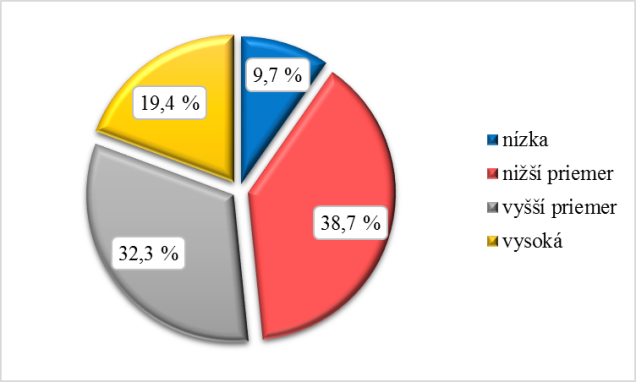      Pre výchovu a vzdelávanie v inkluzívnej škole je  veľmi priaznivým výsledkom, že žiaci oboch skupín, ako intaktní, tak aj integrovaní žiaci, sa nelíšia v celkovej úrovni sociálno-emocionálneho zdravia a že ich duševné zdravie sa nachádza v pásme vyššieho priemeru (p=0,395). Potvrdilo sa tiež, že medzi žiakmi so špeciálnymi potrebami a intaktnými žiakmi neexistuje ani významný rozdiel v miere sebadôvery ako jednej z dimenzií sociálno-emocionálneho zdravia (p=0,526). Považujeme to za pozitívny jav, keď v tejto škole sa žiaci so zdravotným znevýhodnením nelíšia od žiakov v integrácii v miere sebadôvery. Obe skupiny žiakov majú úroveň sebadôvery v pásme vyššieho priemeru blížiaceho sa k vysokej úrovni.NÁVRHY A  ODPORÚČANIA          Výsledky experimentálneho overovania potvrdili, že inkluzívna základná škola a inkulzívne vzdelávanie fungujúce v intenciách humanistickej a pozitívnej pedagogiky a psychológie pomáha všetkých žiakom bez rozdielu rozvíjať svoju osobnosť a duševné zdravie, najmä svoje sociálno-emocionálne zdravie, sebadôveru, školské sebaponímanie, pozitívne postoje ku škole, a pomáha tiež  zvyšovať sociálne začlenenie žiakov a znižovať ich sociálnu osamelosť.ODPORÚČANIAInkluzívnu základnú školu zriadiť v každom regióne Slovenska a v každom väčšom okrese Slovenska včítane 5 okresov Bratislavy a 4 okresov Košíc.Žiaci so špeciálnymi výchovno-vzdelávacími potrebami potrebujú školu s pružnou štruktúrou a alternatívnymi vyučovacími metódami. Dôležitý je aj nižší počet žiakov v triede a akceptácia ich rôznorodosti, osobitosti, individuality, inakosti.  Na inkluzívnu školu sa kladú vysoké nároky vyplývajúce z veľkej heterogenity zloženia jej žiakov. Ide o nároky na:pravidelné, systematické vzdelávanie pedagogických a odborných zamestnancov školy v oblasti inkluzívnej edukácie didaktiku a metodiku výchovy a vzdelávania detí, zvlášť detí  so zdravotným postihnutím,zmenu prostredia, najmä sociálneho prostredia školy a tried, s dôrazom na dobrú sociálnu klímu a sociálnu atmosféru školy, učiteľského zboru a jednotlivých ročníkov a tried, prácu učiteľov a ostatných odborníkov v škole na komplexnom rozvoji osobností žiakov  a rozvíjaní ich kľúčových kompetencií, najmä sociálnych a emocionálnych kompetencií (sociálna komunikácia so žiakmi a ich rodičmi, efektívne riešenie konfliktov v triedach, v učiteľskom zbore, medzi rodičmi a učiteľmi), zvládanie záťaže a stresu, realizovanie krízovej intervencie v škole a i. ,vzájomnú spoluprácu žiakov v triede a kvalitné interpersonálne vzťahy, kooperáciu pedagogických a odborných zamestnancov školy pracujúcich v multidisciplinárnych tímoch a budovanie dobrých vzťahov v tímoch, nevyhnutná je úzka spolupráca učiteľov, školských špeciálnych pedagógov, školských psychológov, logopédov, asistentov učiteľa, vychovávateľov, kariérových poradcov, presné určenie ich kompetencií, kariérové poradenstvo a profesijnú orientáciu žiakov, a adekvátny výber ich ďalšieho štúdia a zamestnania, s využitím preventívneho programu kariérového poradenstva PROFTEENS s dôrazom na diagnostiku osobných predpokladov žiakov, ich silných stránok osobnosti,intenzívnejšiu spoluprácu školy a rodiny, vzájomnú komunikáciu s rešpektom a úctou jeden k druhému a skúšanie nových foriem spolupráce školy a rodiny,každodennú prácu školských psychológov s učiteľmi, žiakmi, rodičmi a inými odborníkmi.   A NA ZÁVER          Prioritou každej vyspelej, múdrej a ľudskej spoločnosti by mala byť podpora všetkých detí, vrátane detí so špecifickými potrebami a využívanie nadania a talentu detí v prospech spoločnosti. Učme a podporujme deti, aby hľadali a objavovali pravdu. Nedovoľme im, aby o sebe pochybovali, ale práve naopak, veďme ich k tomu, aby v seba samých verili. Aby mali chuť a odvahu hľadať a odkrývať nové veci a poznatky. Buďme im oporou, aby sa mohli rozvíjať pre seba samých, ako aj pre našu spoločnosť. Vhodne zvolený výchovný štýl školy a rodiny a ich vzájomná spolupráca umožňuje vychovávanému pochopiť mieru vlastného človečenstva a zmysluplnú životnú sebarealizáciu. Kvalitná výchova budúcich generácií je v záujme nás všetkých.Dieťa nemáme učiť zvládať tento svet,máme mu pomôcť vyrásť do osobnosti,ktorá ho zmení.